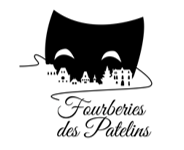 Vous avez entendu parler du projet qui a eu lieu en 2016 « 3 villages sur le front en 1916 » mais vous avez été trop timide pour faire du théâtre...Et vous regrettez…ou pas !On vous a parlé du Cape et d’épée qui va avoir lieu mais vous voulez en savoir un peu plus…Vous ne disposez pas de beaucoup de temps mais vous pourriez y consacrer un petit moment, un jour, une heure…Vous voulez vous distraire, vous costumer…Vous cherchez un moment convivial…Ou vous voulez simplement en savoir plus sur l’organisation de ce beau projet qui aura lieu durant les 2 premiers week-end de juillet 2023 : 1er, 2 , 7, 8 et 9 juillet 2023 et auquel 8 communes prennent part !Retrouvons-nous dans notre village, au Foyer rural à Branscourt le mercredi 24 mai à 19h30. Vous saurez tout sur l’organisation générale de cette magnifique manifestation qu’il ne faut pas manquer !Nous vous attendons nombreux !Les membres des Fourberies des Patelins ont besoin de vous !Vous avez entendu parler du projet qui a eu lieu en 2016 « 3 villages sur le front en 1916 » mais vous avez été trop timide pour faire du théâtre...Et vous regrettez…ou pas !On vous a parlé du Cape et d’épée qui va avoir lieu mais vous voulez en savoir un peu plus…Vous ne disposez pas de beaucoup de temps mais vous pourriez y consacrer un petit moment, un jour, une heure…Vous voulez vous distraire, vous costumer…Vous cherchez un moment convivial…Ou vous voulez simplement en savoir plus sur l’organisation de ce beau projet qui aura lieu durant les 2 premiers week-end de juillet 2023 : 1er, 2 , 7, 8 et 9 juillet 2023 et auquel 8 communes prennent part !Retrouvons-nous dans notre village, au Foyer rural à Branscourt le mercredi 24 mai à 19h30. Vous saurez tout sur l’organisation générale de cette magnifique manifestation qu’il ne faut pas manquer !Nous vous attendons nombreux !Les membres des Fourberies des Patelins ont besoin de vous !